M520菌落计数/浮游生物分析联用仪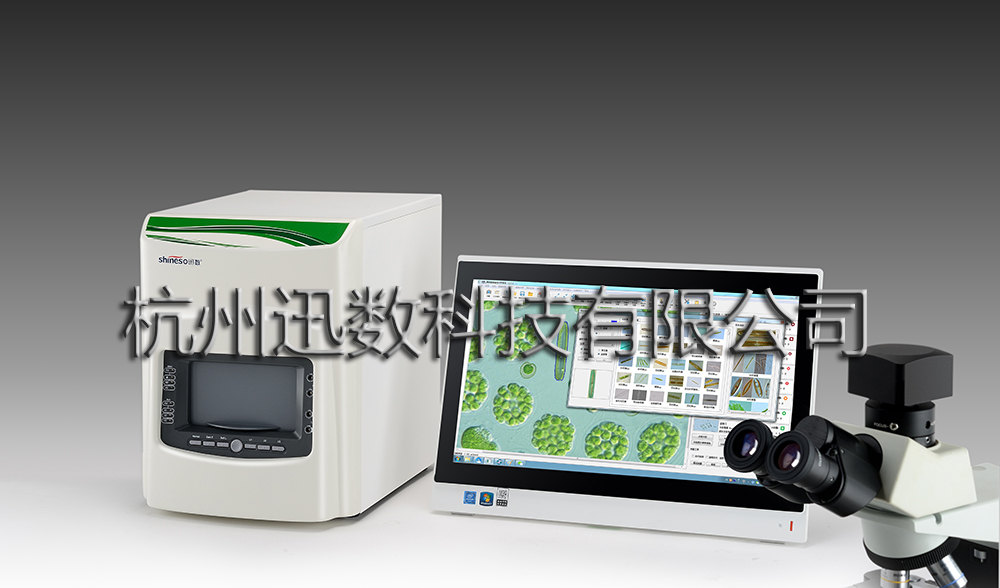 Algacount M520菌落计数/浮游生物分析联用仪是2017年迅数科技基于M500型全新升级的高端多功能生物监测仪，集菌落计数、浮游动物智能鉴定计数、藻类智能鉴定计数、显微分析四大功能于一体，是专门为淡水、海洋环境生物监测提供的智能图像分析工具。全新设计的软件架构，融入迅数最新图像科技：“多维渐进相似藻搜索”、“易混淆藻鉴别”、“典型组合联想形态学搜索”，结合精美的浮游生物大数据，满足用户对浮游生物快速智能鉴定、分析、计数的需求。同时具备：多层聚焦、超视野拼接、生物量分析、链状体和胶被群体的子细胞计数、单细胞微藻自动计数等多种浮游生物分析功能。配备大视场1 英寸SONY CMOS图像传感器，拍摄反应速度快、色彩还原佳，单次拍摄的视场范围是传统摄像头的5倍。另加配MIC显微细胞分析软件，满足高端科研用户的精细观察和分析需求。浮游生物分析全新扩容的浮游生物数据库全面扩充的2017版浮游植物数据库 覆盖了中国七大水系、28个重点湖库的常见淡水藻，以及东海、黄海、渤海、南海周边的常见海洋藻。 对检索的架构进行重新设计，建立“门”、“目”、“属”、“种”四级检索，既遵循浮游植物分类学，又兼顾了软件界面展开的便捷性。以精细、直观、实用的原则，对浮游藻简介进行重点编辑、分栏介绍，突显不同门类浮游植物的特点，使得 形态、结构、生殖、生态 一目了然。每个具体藻种，精选能反应其形态特点的一组图片，避免用户陷入大量冗余图像信息中。浮游动物数据库由原生动物鞭毛虫类、原生动物肉足虫类、原生动物纤毛虫类、轮虫类、枝角类、桡足类等24大类组成，以中文、拉丁文双语显示，附浮游动物文字介绍、手绘图、大量显微照片。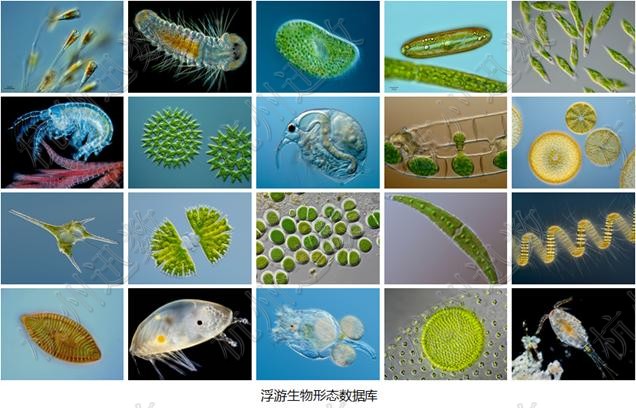 多种模式智能搜索鉴定“多维渐进相似藻搜索”是迅数科技独创的革命性藻类智能鉴定工具，采用了"最新的Machine DeepFace(机器深脸)技术，通过当今最先进的卷积神经网络，实现对任意图像的深度特征提取。能快速准确实现：侦测未知藻细胞的轮廓、提取特征信息、大数据匹配，从几万张图库中找出形态最相近的一组藻类，同时优先展现常见藻类。此功能特点鲜明，实用性强，既满足图像搜索的效率，又兼顾了图形匹配的精度。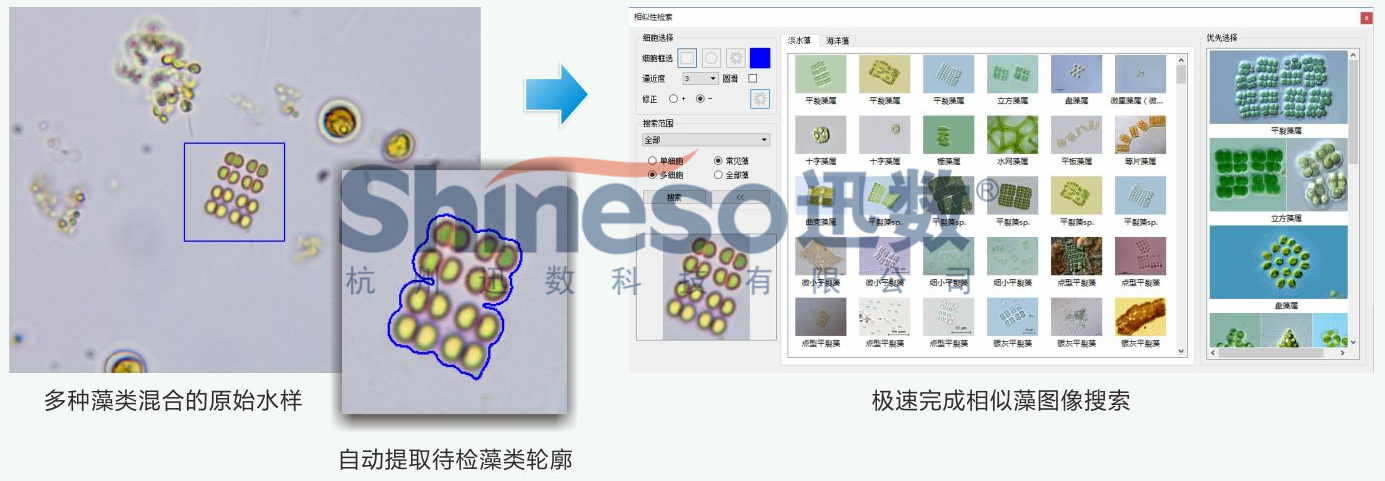 “易混淆藻鉴别”:使用者可以选择2、4、6个或更多形态相似的藻类，在同一界面上展开快速比较，通过典型的组合特征图、概要性文字，迅速掌握它们之间的区别要点，指导自己从差异化的细节特征进行重点观察。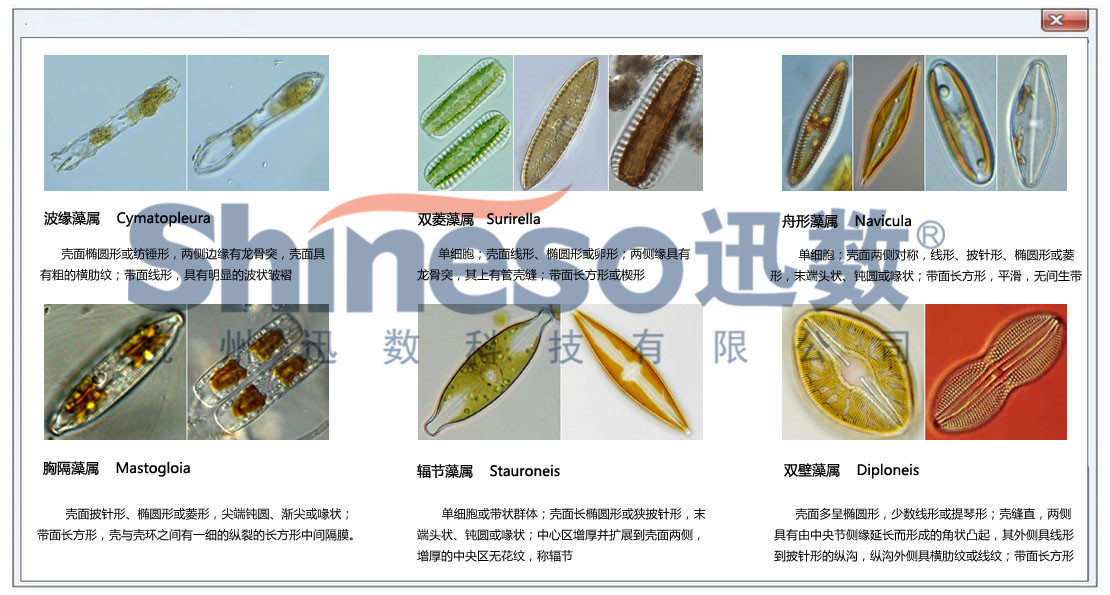 “典型组合联想”形态学检索：依据形态相似性、渐变性，选取真实典型藻细胞图像，组合归类， 并结合细胞或群体的结构特征，如鞭毛、色素体、花纹、胶被等 ，实现精确、快捷的形态学检索。图形语言、组合联想、特征多选、淡水、海洋分库、浏览方便等特点，使得初学者能快速掌握。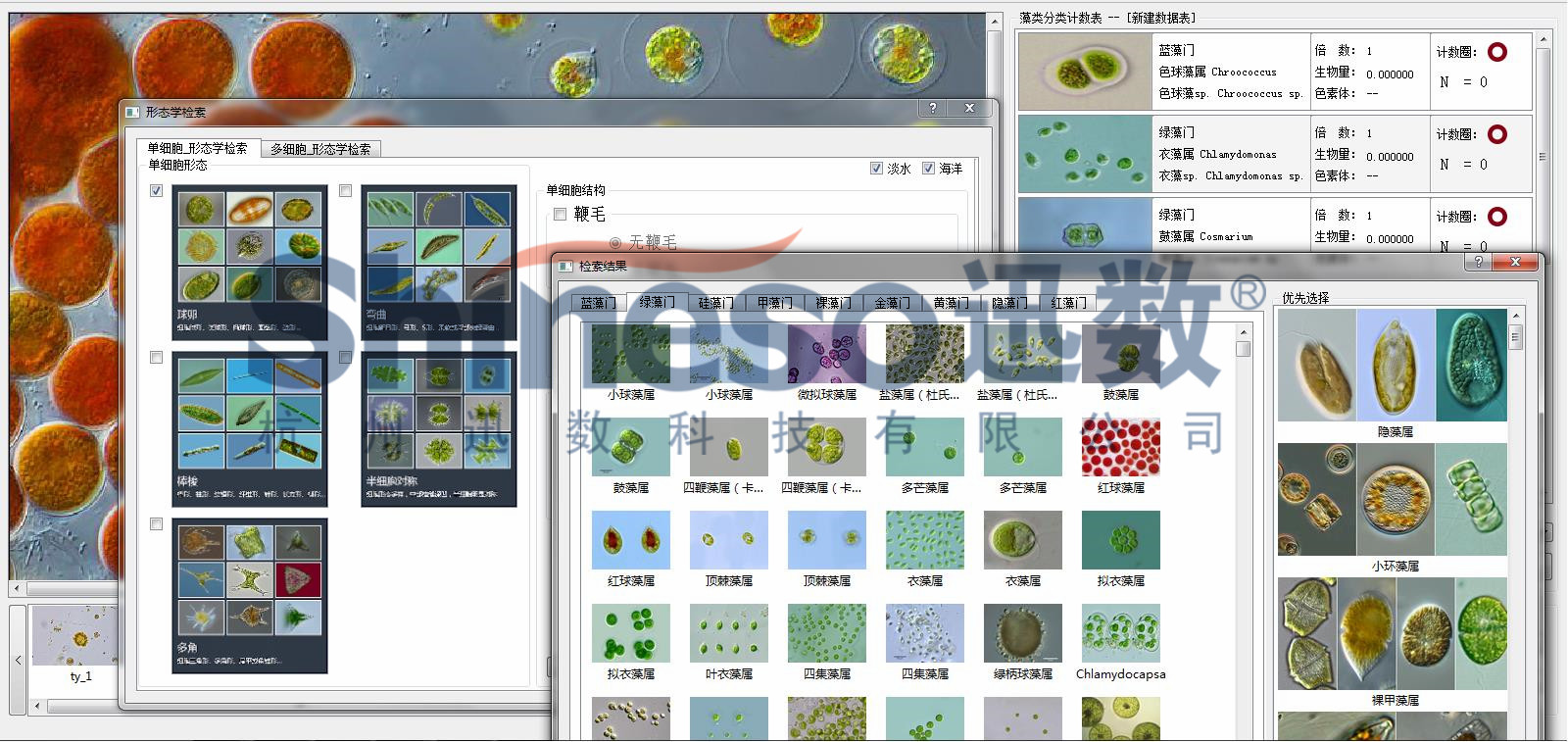 浮游生物分类计数、优势种自动排序浮游生物流程式计数：连续获取200个视野图像，编辑计数表，点击标记不同种类，多视野相同属种自动累计，不同物种分类计数、总数累计、优势种自动排序和优势类群所占比例分析。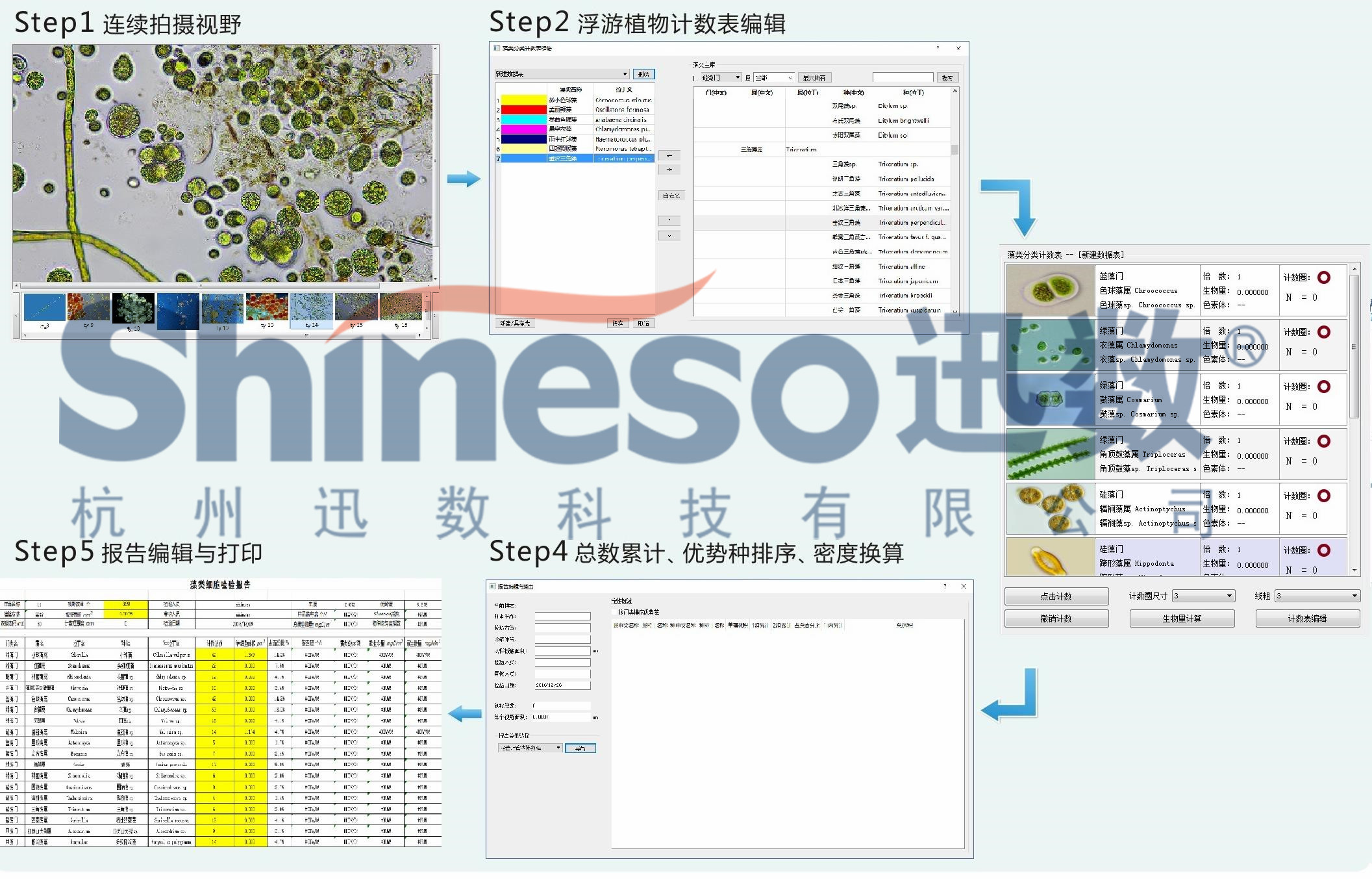 单细胞微藻自动计数包含七种图像分割算法的“动态自动计数”，适合纯培养能源藻、药用或食用微藻的细胞浓度快速测定。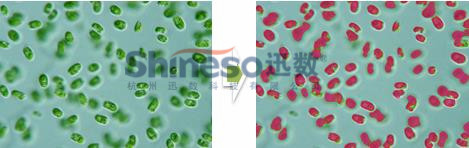 图为衣藻的自动分割计数显微测量、生物量分析系统提供了专门的显微分析工具。透明数字标尺可在不同物镜倍率下实现显微测量；生物量分析模块则汇聚了大量藻类及浮游动物几何模型，通过显微测量数据，自动计算其生物量。数据安全与管理为保证环境监测数据的真实、安全，新设计的账户管理系统能实现多账户分级管理，赋予管理员（实验室负责人）最大的权限，可以监督、查看不同实验员的试验数据；而实验员之间无法查看、篡改各自的数据。浮游生物统计信息以电子记录的方式保存，确保数据的完整性，有助于环境监测的规范化、无纸化，极大地提高工作效率，符合实验室检测发展趋势。统计数据按优势物种排序，包含：计数总数、单细胞体积、百分比、藻密度、丰度、优势度、藻总体积、Shannon指数、物种均匀度指数、碳生物量、氮生物量、总碳生物量。菌落计数全封闭照明	采用全封闭、宽光带照明技术，符合人体工学的舷窗门设计，隔绝环境光的干扰，彻底消除杂散光在玻璃培养皿折射形成的光斑、光环现象。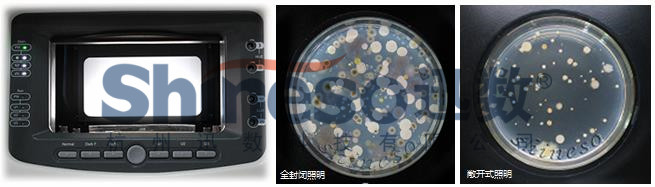 三色LED光源	采用长寿命、低功耗、环保型三色LED混合光，可以还原真实的菌落色泽，消除白光LED照明成像偏蓝的问题。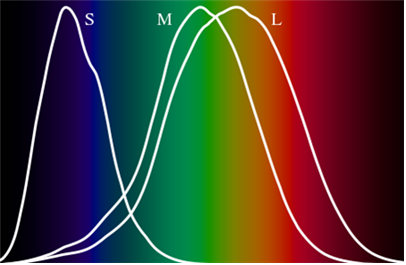 光照模式自由切换	系统采用双光源设计：上光源采用多维大面阵LED混合光模组，通过柔性导光板，营造出360度环绕漫射柔光；下光源采用晶锐悬浮式暗视野照明。上下光源可自由切换，并根据用户需要，调节亮度。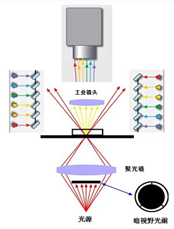 智能菌落计数以国际前沿的图像分割技术“水平集活动轮廓模型”为核心，针对微生物菌落多样性创造性地开发出“快速活动轮廓模型”、“基于RGB约束的彩色水平集活动轮廓模型”、“多相水平集活动轮廓模型”等先进的图像分割技术，具备抗噪性强、数值求解稳定性好、分割边界光滑连续、可以处理拓扑结构等优点，实现了复杂菌落的准确计数。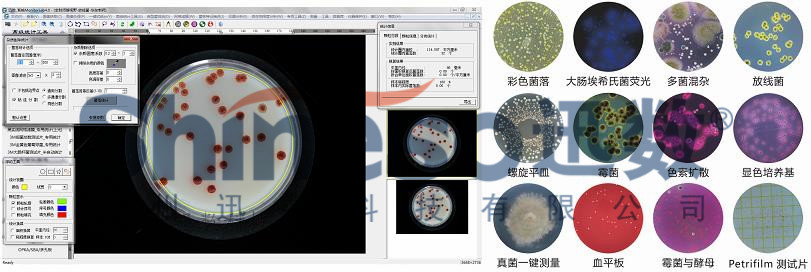 主要功能与技术指标菌落数字成像光源可见光：高亮三色LED结构光254nm紫外：用于腔体消毒、紫外诱变光路与照明控制全封闭暗箱：消除环境杂散光干扰上光源：场景式360°柔性无影光照明下光源：晶锐悬浮式暗视野照明上光、下光、双光、紫外，自由切换,光强可调光电转换标清工业定焦镜头：8mm、 3.0 mega-pixel、1/2＂、Distortion <1%、 F1.4～F32专业型CMOS相机：1/2.3＂color CMOS sensor、8.5 Mega Pixels、C-Mount菌落计数模块基本菌落计数功能平皿类型：倾注、涂布、膜滤、3M纸片一键智能计数（6模式）：平面感模式、立体感模式、小菌落优先、大菌落优先、同色菌优先、培养基剔除模式全皿菌落统计：菌落总数统计，并按25档尺寸分类显示区域选择统计：可选择半圆、矩形、扇形、任意圈定区域进行统计直径分类统计：设置直径范围，统计特定大小的菌落鼠标点击统计：快速标记、添加菌落，适合培养皿边缘菌落的计数菌落粘连分割：自动分割相互粘连的菌落，链状菌落由用户选择分割或不分割高级菌落统计功能动态调节统计：可对统计结果进行动态调节修正，快速获取最佳统计效果。偏差预估统计：适用于菌落颜色多且复杂的情况。水平集多模型算法：搜索运算，获取最佳图像分割效果，适应培养基背景变换特定菌落统计：根据菌落色泽、大小、轮廓特征，识别特定菌落反式统计：适合菌落类型极其复杂而培养基背景均匀杂菌、杂质剔除：根据形态、尺寸、颜色的区别，进行自动杂菌、杂质剔除网格滤膜与3M测试片黑色实线网格一键统计3M细菌总数测试片、3M金黄色葡萄球菌测试片：一键统计3M大肠菌群测试片、3M大肠杆菌/大肠菌群快速测试片：一键统计+人工选择微生物限度分析工具培养基适用性检查控制菌检查-菌落形态专项分析防霉检测：定量分析防霉等级高级工具网格清除：消除滤膜网格背景干扰人工计数修正：添加或删除菌落排除污染区域：鼠标勾勒任意污染区域，自动剔除污染区域的菌落数背景文字消除：自动消除记号笔干扰人工粘连分割：手动分割多重粘连菌落参数自动换算：培养皿直径、样本稀释度输入，实现自动换算文字、图形标注标定与测量仪器标定：仪器自带标定、人工修正标定一键式快速测量：一键测定大菌落，适合真菌、放线菌的单菌落分析全皿自动测量：全皿菌落的等效直径、面积、长短径、周长、圆度分析手动精确测量：长度、角度、弧度、面积、弧线、任意曲线数据库模块数据存储、智能查询数据导出：统计结果以Excel表导出数据安全：操作者使用权限,数据修改权限设置浮游生物显微成像大面阵科研级彩色数字相机：SONY 1英寸图像CMOS传感器；2000万像素；G光灵敏度462mv with 1/30s；FPS/分辨率：：5.5@5440x3648；16@2736x1824；21@1824×1216；曝光时间：0.1ms~15s；USB3.0显微成像：超大视场显微图像实时动态观察、快速捕获，批量图片保存三维景深融合：快速融合不同焦平面，解决藻细胞分布在不同液层造成的局部模糊问题，获取全景深、高清晰藻细胞图像超视野拼接：多视野横向、纵向自动拼接浮游生物数据库藻类专家数据库由精美的彩色显微照片、手绘图、文字介绍构成淡水、海洋藻库；覆盖中国七大水系、28个重点湖库的淡水藻，以及东海、黄海、渤海、南海周边的海洋藻。浮游动物数据库由原生动物鞭毛虫类、原生动物肉足虫类、原生动物纤毛虫类、轮虫类、枝角类、桡足类等24大类组成，以中文、拉丁文双语显示，附浮游动物文字介绍、手绘图、大量显微照片。浮游生物鉴定藻类智能鉴定--“迅搜”模块多维渐进相似藻搜索：自动、智能的藻细胞图形识别工具，3-5秒即实现：侦测未知藻细胞轮廓、提取特征信息、大数据匹配，精确找出形态相近的可能藻类，“优先选择”项同步展现最相近的常见藻类。易混淆藻鉴别：针对经验欠缺的实验员设计，筛选多个因形态相似而易混淆的藻类，在同一界面上展开快速比较，通过典型的特征拼图、概要性文字，迅速掌握区别要点。“典型组合联想”形态学检索：用图形语言、组合联想、并结合细胞或群体的结构特征，实现精确、快捷的形态学检索。具备：特征多选、淡水、海洋分库、浏览方便等特点，使得初学者能快速掌握。四级分类学检索：由精美的彩色显微照片、手绘图、文字介绍 构成淡水、海洋藻库；覆盖中国七大水系、28个重点湖库的淡水藻，以及东海、黄海、渤海、南海周边的海洋藻；按“门、目、属、种”四级展开检索。分栏编辑：浮游植物名称、分类地位、 形态、结构、生殖生态 ，一目了然。通用查询：关键词查询（根据藻细胞文字描述中的特征词进行查询）；常见藻查询（水华、赤潮、有毒藻）；名称查询（中文名、拉丁名）浮游动物辅助鉴定按中文名称或拉丁文名称搜索选择类、属，展现该类别下的所有浮游动物浮游生物计数与分析浮游生物流程式计数浮游生物分类统计：采用不同颜色、不同大小的色圈标记各种生物，按类点击、自动累积计数藻类总数统计：对样本各种生物的总数进行自动累计，优势种自动排序、按门排序、优势群落组成百分比分析自动计算：藻密度、生物量、香农-威纳指数、物种均匀性指数、优势度、丰度胶被群体分析：自动识别、计数群体中的子细胞，尤其适合微囊藻的计数分析链状体分析：用于估算单条丝状体、链状体的子细胞数单细胞微藻自动计数动态自动计数：七种分割算法，适应单细胞微藻和成像背景的变化多功能细胞计数：基于通用、多通道、同色分割算法，可选择特定颜色、大小、轮廓的细胞进行自动计数，或反向排除细胞、杂质。测量、生物量分析显微测量：可选择透明、不透明2种标尺，或直接鼠标点击划线测量生物细胞生物量分析：依据浮游生物形态数学模型，自动计算生物量图像处理自适应增强：分辨增强处理，突显藻细胞显微特征图像调整：图像亮度、对比度、饱和度、RGB三色任意调节，灰度图、负相图的转换图像补偿：通过线性补偿，对数补偿，贝尔补偿等多种数学方法对图像的失真部分进行补偿，使图像更加清晰图像锐化：通过增强图像的高频分量，使藻类边缘变得更清晰图像平整：通过图像平整处理，使图像背景均匀图像滤波：高斯滤波、低通滤波、中值滤波等6种滤波方式有效提高图像清晰度边缘检测：两种检测方式、三种算子结合多种检测选项更精确地提取藻类轮廓形态学处理：腐蚀、膨胀、开启、闭合等非线性数学形态学处理实验数据安全多账户分级管理，管理员、实验员具不同权限，避免实验数据篡改电子记录方式保存数据库，确保数据的完整性数据库：自动保存每批显微照片、统计标识和统计数据标注：可在已拍摄的浮游生物细胞图片上，进行任意的文字、尺寸标注报告编辑、打印：提供报告编写模板、文本输入、打印预览数据导出：统计数据、图片导出到EXCEL或PDF文件仪器规格与配置新M520菌落计数/浮游生物分析联用仪主机1台菌落分析软件、藻类分析软件、MIC分析软件、浮游动物分析软件联想一体电脑（全国联保）：双核CPU/4G内存/1T硬盘/21.5"彩显/DVD刻录/无线网卡，Windows 7或Windows 10显微摄像科研级彩色CMOS用户选配：显微镜和摄像转接口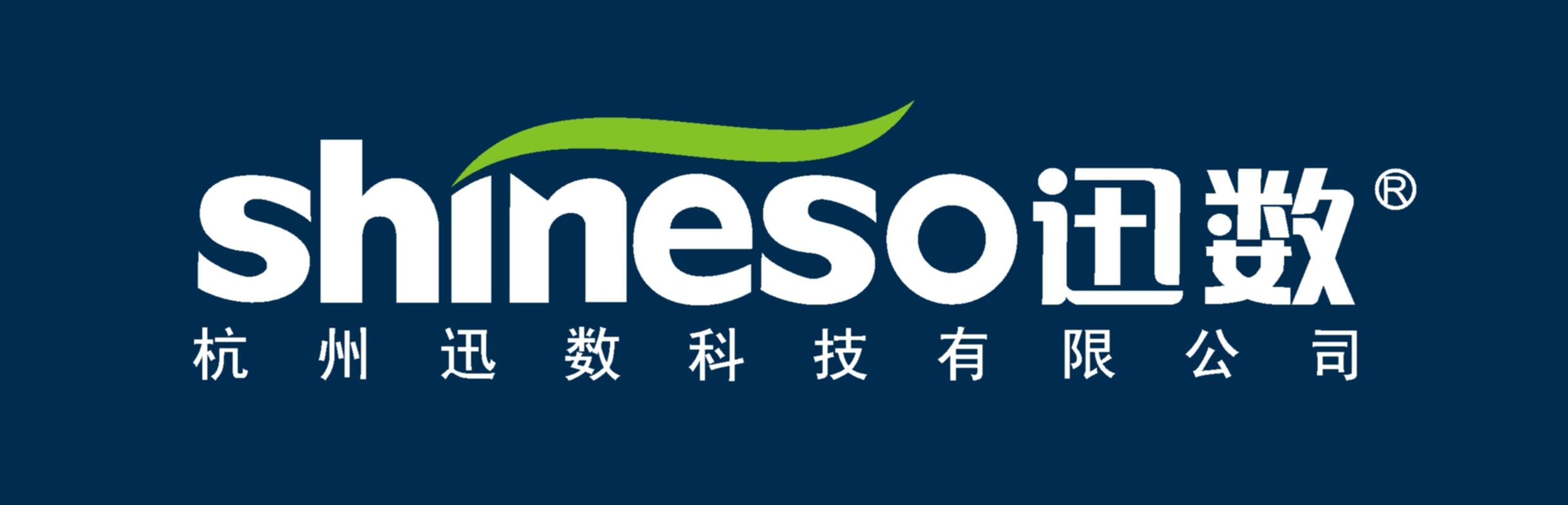 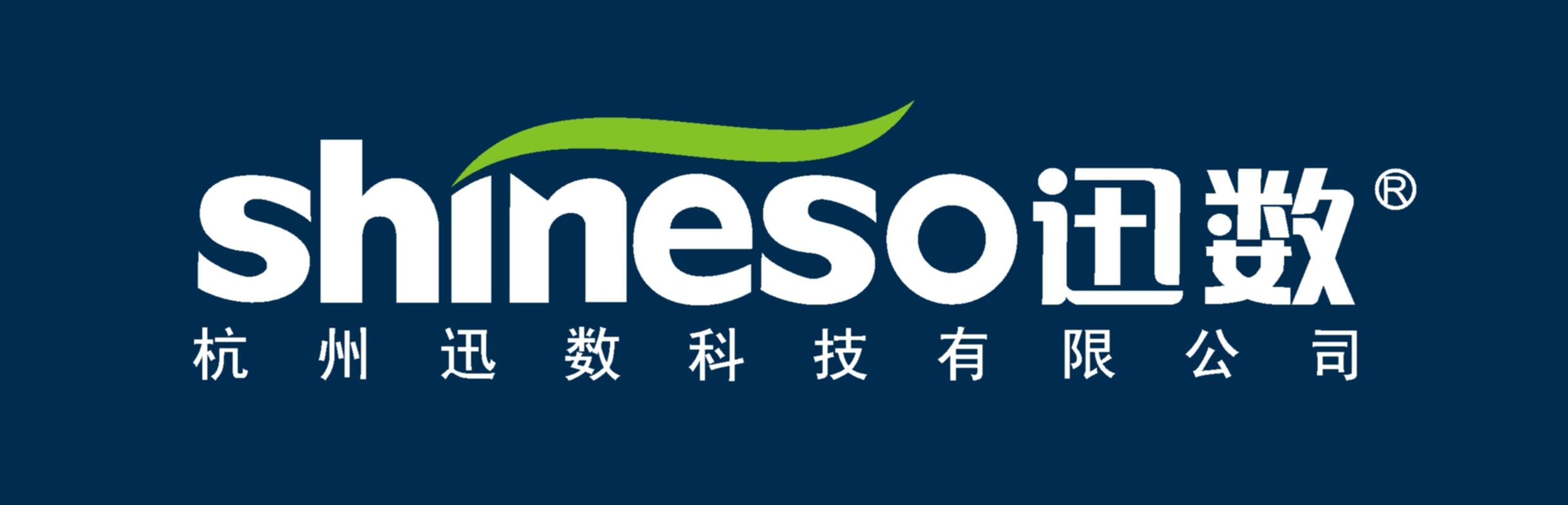 杭州迅数科技有限公司                            浙江省杭州市西湖区西湖科技园西园八路11号B座405室   邮编：310030
                                        联系电话：0571-85125132、85124967   传真：0571-85124972
                                        网址：www.shineso.com  E-mail：shineso@shineso.com